UNIVERSITY COLLEGE OF ENGINEERING AND TECHNOLOGY FOR WOMEN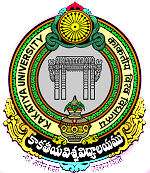 Kakatiya University Campus, Warangal-506009DEPARTMENT OF ELECTRONICS AND COMMUNICATION ENGINEERING AND COMPUTER SCIENCE AND ENGINEERINGB TECH I/IV I SEMESTER Class In Charge : Dr. N.VEENA					Room No:31 & 8Cell: 8977020945                                                                                   W.E.F: 21/08/2019ACADEMIC CONSULTANT		BEE: Y. YASHASWINI			(08T)BEE LAB: T VENKATESH			(04P)BEE LAB: M SURENDAR			(04P)    PHY: SALEEM				(02T)PHY LAB: SALEEM 			(18P)EG PRACTICALS: G KISHAN			(16P)The Workload Handled by the Academic Consultants= 52PART TIME FACULTYPHY: Dr NARSIMHA REDDY			(06T)MECH: A RANJITH				(08T)EG: A RANJITH				(02T)EG PRACTICALS: A RANJITH			(08P)Dr N SWATHI				(08T)The Workload Handled by the Part-time= 32                                       Note: Total Theory Work Load: 34Total Practical Work Load: 50Total Work Load: 84Class Representatives: CSE – 1.  SINDHUJA-9347730298	2. BHARGHAVI – 9652862098Class Representatives: ECE – SHRESHTA -9100819324.       2. SANJANA – 8317514690.      	  	Dr.N.VEENA		 			 	 Prof. T. Srinivasulu  In Charge /Academic Co-ordinator, UCETW				Principal, UCETWUNIVERSITY COLLEGE OF ENGINEERING AND TECHNOLOGY FOR WOMENKakatiya University Campus, Warangal-506009DEPARTMENT OF ELECTRONICS AND COMMUNICATION ENGINEERINGB TECH III/IV I SEMESTER Class In Charge: P RACHANA                      				   Room No: 42 Cell:8790762726                                                                                            W.E.F: 24/06/2019ACADEMIC CONSULTANTSACS: K. SAITHARUN		(04T)CA: P. RACHANA		(04T)LIC LAB: A SREEJA		(06P)The Workload Handled by the Academic Consultants= 14PART TIME FACULTYLIC: B. VENU MAHESHWAR	(04T)CSE: A. PRANAY		(04T)PDC: K RAMCHANDER		(04T)MEA : K PHANINDRA KUMAR	(04T)PDC LAB : K SAMBA SHIVUDU	(06P)The Workload Handled by the Part-time= 22                                       Note: *Dr N. Veena is handling Communication in additional to her workload*Personality Development will be handled by Guest Faculty Total Theory Work Load : 24Total Practical Work Load:12Total Work Load: 36Class Representatives:1. Rajeshwari -709393514	2. Harika-9398525687            P .Rachana			   K. Saitharun		               Prof. T. Srinivasulu        Class In Charge 		Head of the Dept, UCETW		Principal, UCETWUNIVERSITY COLLEGE OF ENGINEERING AND TECHNOLOGY FOR WOMENKakatiya University Campus, Warangal-506009DEPARTMENT OF ELECTRONICS AND COMMUNICATION ENGINEERINGB TECH IV/IV I SEMESTER Class In Charge: A SREEJA				                      Room No: 43Cell: 9494069395							W.E.F: 24/06/2019ACADEMIC CONSULTANTSVLSI: P RACHANA 			(04T)OC&SC : A SREEJA			(04T)		ECAD LAB: K SAI THARUN		(03P)					 PROJECT: K SAITHARUN		(03P)The Workload Handled by the Academic Consultants= 14PART TIME FACULTYMWE: K SAMBA SHIVUDU 		(04T)MWE LAB : K SAMBA SHIVUDU	(06P)DIP: K ANITHA				(04T)ECAD LAB: K SAI THARUN          	(03P)          The Workload Handled by the Part-time= 17                                                                       Total Theory Work Load : 16Total Practical Work Load: 15Total Work Load: 31Class Representatives:1. Pavani – 8333057470			2. Kalyani-9951852543             A Sreeja		         K. Saitharun			  Prof. T. Srinivasulu       Class In Charge 		Head of the Dept, UCETW		  Principal, UCETWBranch1st  Hour1st  Hour3rd Hour3rd Hour4th Hour5th Hour5th Hour6th Hour6th Hour6th Hour7th Hour8th Hour9.30 to 10.209.30 to 10.2010.20 to 11.1010.20 to 11.1011.20 to 12.1012.10 to 01.00 12.10 to 01.00 01.00 to 02.0002.00 to 02.5002.00 to 02.5002.00 to 02.5002.50 to 03.4003.40 to 04.20MONCSE----------------EG--------------------------EG--------------------------EG--------------------------EG--------------------------EG--------------------------EG--------------------------EG----------LUNCBEE(Y)BEE(Y)BEE(Y)MONECEMECH(R)MECH(R)M1(NS)PHY(SI)PHY(SI)EG(R)EG(R)LUNC------BEE/PHY LAB-----------BEE/PHY LAB-----------BEE/PHY LAB-----------BEE/PHY LAB-----------BEE/PHY LAB-----TUESCSEPHY(SI)PHY(SI)BEE(Y)MECH(R)MECH(R)EG(R)EG(R)LUNC------BEE/PHY LAB-----------BEE/PHY LAB-----------BEE/PHY LAB-----------BEE/PHY LAB-----------BEE/PHY LAB-----TUESECEMECH(R)MECH(R)PHY(SI)M1(NS)M1(NS)BEE(Y)BEE(Y)LUNC-----------EG(K)---------------------EG(K)---------------------EG(K)---------------------EG(K)---------------------EG(K)----------WEDCSEMECH(R)MECH(R)M1(NS)M1(NS)PHY(SI)LUNC------BEE/PHY LAB-----------BEE/PHY LAB-----------BEE/PHY LAB-----------BEE/PHY LAB-----------BEE/PHY LAB-----WEDECEM1(NS)M1(NS)PHY(SI)PHY(SI)MECH(R)LUNCBEE(Y)THRCSEPHY(SI)PHY(SI)MECH(R)MECH(R)LIBRARYM1(NS)M1(NS)LUNC-----------EG .(R,K)---------------------EG .(R,K)---------------------EG .(R,K)---------------------EG .(R,K)---------------------EG .(R,K)----------THRECE               ----------------EG(K)----------               ----------------EG(K)----------               ----------------EG(K)----------               ----------------EG(K)----------               ----------------EG(K)----------               ----------------EG(K)----------               ----------------EG(K)----------LUNCBEE(Y)BEE(Y)FRICSEMECH(R)MECH(R)PHY(SI)PHY(SI)BEE(Y)LUNCM1(NS)M1(NS)M1(NS)M1(NS)FRIECEBEE(Y)BEE(Y)M1(NS)M1(NS)PHY(SI)MECH(R)MECH(R)LUNC------BEE/PHY LAB-----------BEE/PHY LAB-----------BEE/PHY LAB-----------BEE/PHY LAB-----------BEE/PHY LAB-----SATCSEBEE(Y)BEE(Y)BEE(Y)LUNCSATECEBEE(Y)1st Hour2nd Hour3rd Hour4th Hour4th Hour4th Hour5th Hour6th Hour7th Hour7th Hour7th Hour8th Hour8.00 to 9.009.30 to 10.2010.20 to 11.1011.20 to 12.1011.20 to 12.1011.20 to 12.1012.10 to 1.00 1.00 to 2.002.00 to 2.502.50 to 3.402.50 to 3.402.50 to 3.403.40 to 4.20MONLICPDCPDCCACACACALUNCHCommunication SkillsCommunication SkillsCommunication SkillsCommunication SkillsCommunication SkillsTUESLICCACAPersonality DevelopmentPersonality DevelopmentPersonality DevelopmentPersonality DevelopmentLUNCHSportsSportsSportsSportsSportsWEDLICCSECSELibraryLibraryLibraryLibraryLUNCHLIC/PDC LABLIC/PDC LABLIC/PDC LABLIC/PDC LABLIC/PDC LABTHUACSACSCSECSECSE--LUNCHLIC/PDC LABLIC/PDC LABLIC/PDC LABLIC/PDC LABLIC/PDC LABFRIACSCSECSEMEAMEAMEALUNCHPDCPDCPDCLICLICSATMEAMEAMEAMEAACS--LUNCH1st Hour2nd Hour3rd Hour4th Hour5th Hour6th Hour7th Hour9.30 to 10.2010.20 to 11.1011.20 to 12.1012.10 to 1.00 1.00 to 2.002.00 to 2.502.50 to 3.403.40 to 4.20MONMWEMWEDIPDIPLUNCHECAD/MWE LABECAD/MWE LABECAD/MWE LABTUESMWEMWEDIPDIPLUNCHECAD/MWE LAB ECAD/MWE LAB ECAD/MWE LAB WEDVLSIVLSIOC&SCOC&SCLUNCHPROJECT PROJECT PROJECT THUROC&SCOC&SCVLSIVLSILUNCH